New to UI HealthCare?  Want to be prepared for attending Regularly Scheduled CME sessions?Log in with your HawkID & password at https://uiowa.cloud-cme.comThe system will prompt you to complete your profileYou are now set to start texting or using the mobile app.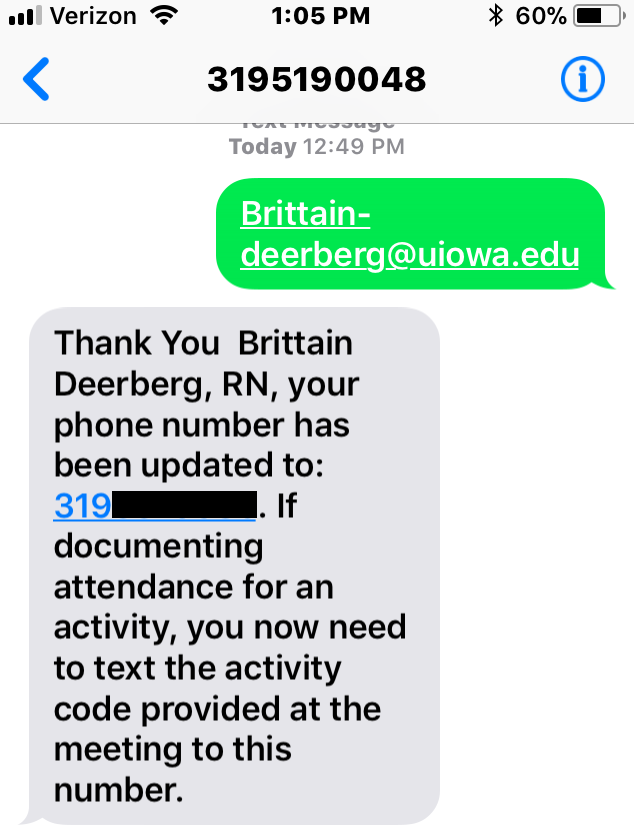 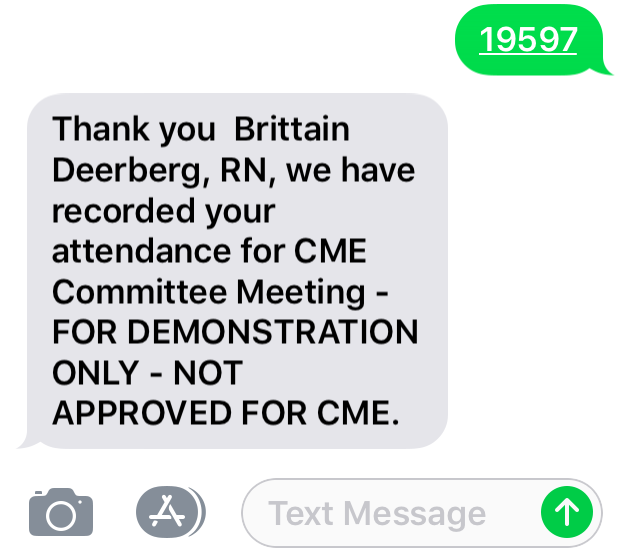 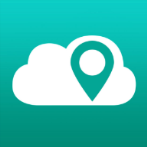 Cloud CME Mobile App (Android & iOS)Step 1:Enter your organization code:  uiowa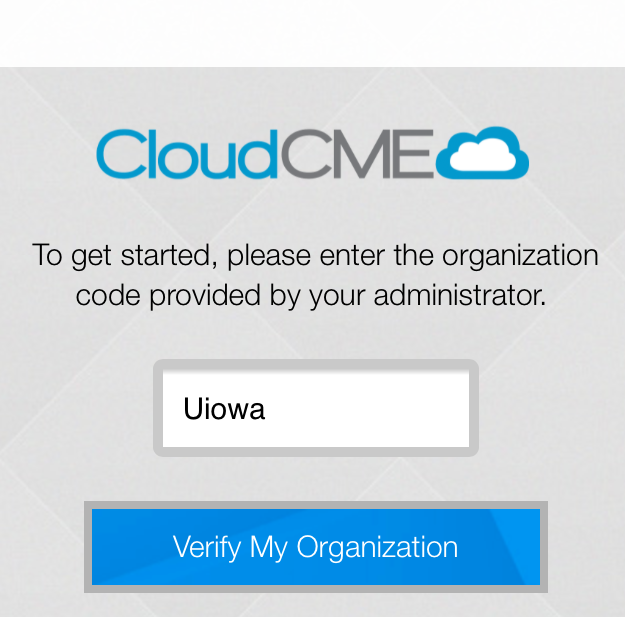 Step 2:Sign in with your HawkID.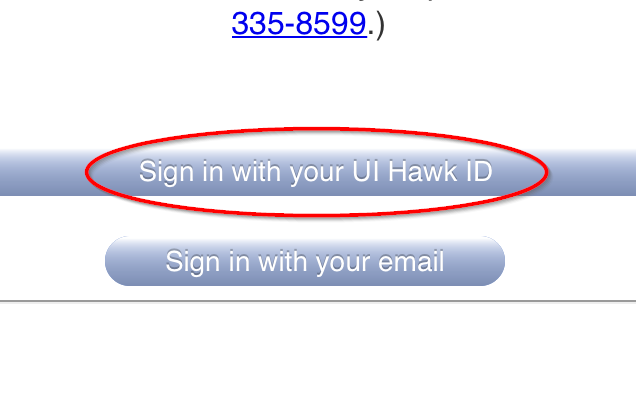 Step 3:Select ‘My Transcript,’ ‘Calendar’ or ‘Claim Credit.’If recording attendance, please claim credit 15 minutes prior, during, or 60 minutes after the session ends.  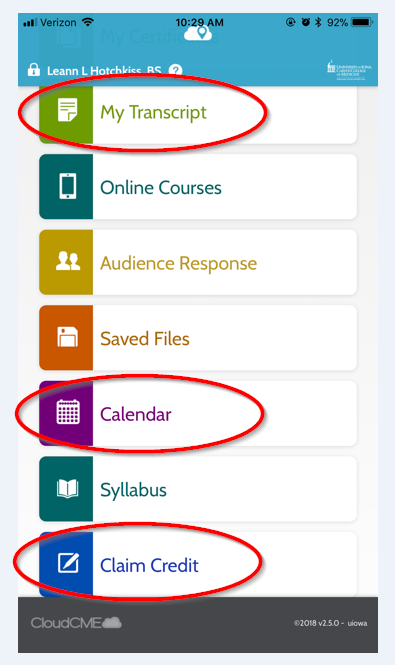 